                                                                                                           Κρανίδι,13/10/2020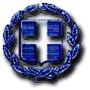 ΕΛΛΗΝΙΚΗ ΔΗΜΟΚΡΑΤΙΑ	Α.Π: 9481ΔΗΜΟΣ ΕΡΜΙΟΝΙΔΑΣΤΜΗΜΑ ΠΡΟΥΠΟΛΟΓΙΣΜΟΥ,ΛΟΓΙΣΤΗΡΙΟΥΚΑΙ ΠΡΟΜΗΘΕΙΩΝΔΗΜΟΥ ΕΡΜΙΟΝΙΔΑΣ Ταχ. Διεύθυνση: Μελίνας Μερκούρη 11Ταχ. Κώδικας   :     21300 Κρανίδι                        Τηλέφωνα        : 2754361422ΤΕΧΝΙΚΗ ΕΚΘΕΣΗ :Για την Προμήθεια Φαρμακευτικού Υλικού Σύμφωνα με τις ανάγκες που προκύπτουν ενόψει της πανδημίας, επιβάλλεται προληπτικά η προμήθεια φαρμακευτικού υλικού σύμφωνα με τον παρακάτω πίνακα:Η εκτέλεση της παραπάνω προμήθειας θα καλυφθεί από πιστώσεις του προϋπολογισμού του Δήμου ,οικονομικού έτους 2020 και συγκεκριμένα από τον Κ.Α 10-6631 με τίτλο : «Προμήθεια υγειονομικού και φαρμακευτικού υλικού».         Η ΣΥΝΤΑΞΑΣΑ                                                                                              ΘΕΩΡΗΘΗΚΕ	Ο ΠροϊστάμενοςΟικονομοπούλου Χρυσούλα	               Μίζης ΓεώργιοςΤΕΜΑΧΙΑΤΙΜΗ ΑΝΑ ΤΜΧ/ με ΦΠΑΣΥΝΟΛΟ ΜΕ ΦΠΑ ΘΕΡΜΟΜΕΤΡΟ ΜΕΤΩΠΟΥ160,00€60,00€ΑΝΤΙΣΗΠΤΙΚΟ ΜΠΟΥΚΑΛΙΑ 1 Λ2311,50€264,50€ΜΑΣΚΕΣ ΜΙΑΣ ΧΡΗΣΗΣ (60τεμάχια ανά κουτί)60 κουτιά19,00€/ανά κουτί1.140,00€ΣΥΝΟΛΟ1.464,50